Use this form to request minor changes in existing programs (majors, minors, certificates, or specializations). The university Vice President for Academic Affairs approves minor program modifications and they are included in the Annual Minor Program Modification Summary form.University ApprovalTo the Board of Regents and the Executive Director: I certify that I have read this proposal, that I believe it to be accurate, and that it has been evaluated and approved as provided by university policy.This modification addresses a change in (place an “X” in the appropriate box):Effective date of change: Program Degree Level (place an “X” in the appropriate box):Category (place an “X” in the appropriate box):Primary Aspects of the Modification (add lines or adjust cell size as needed):Explanation of the Change:Considering the current technological advancements in the finance industry, we have made modifications to our Financial Technology Minor. We have taken advantage of the latest and most appropriate courses offered by the College of Business and Information Systems to enhance the existing program. This allows us to provide our students with the most relevant and up-to-date knowledge and skills in the field of financial technology.  CSC 145 is being switched to CSC 134 Introduction to Cyber.  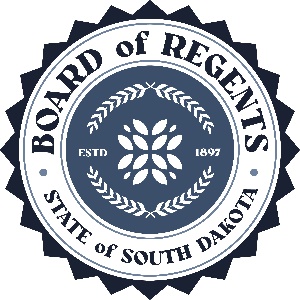 SOUTH DAKOTA BOARD OF REGENTSACADEMIC AFFAIRS FORMSMinor Program ModificationUNIVERSITY:PROGRAM TITLE:Financial Technology MinorCIP CODE:UNIVERSITY DEPARTMENT:BusinessBANNER DEPARTMENT CODE:DBUSUNIVERSITY DIVISION:College of Business and Information SystemsBANNER DIVISION CODE:DCBIS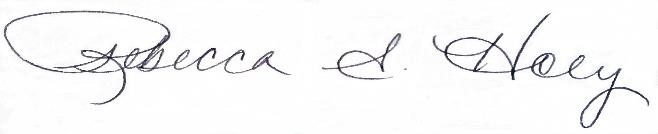 Vice President of Academic Affairs or President of the UniversityDateCourse deletions that do not change the nature of the program, or distribution of courses in the program, or change of total credit hours requiredCourse additions that do not change the nature of the program, or distribution of courses in the program, or change of total credit hours requiredRevised courses in the program.AssociateBachelor’sMaster’sDoctoralCertificateSpecializationMinorMajorExisting CurriculumExisting CurriculumExisting CurriculumExisting CurriculumExisting CurriculumProposed Curriculum (highlight changes)Proposed Curriculum (highlight changes)Proposed Curriculum (highlight changes)Proposed Curriculum (highlight changes)Proposed Curriculum (highlight changes)Proposed Curriculum (highlight changes)Pref.Num.TitleCr.Hrs.Pref.Num.TitleCr.HrsBADM 310Business Finance3BADM310Business Finance3ORBADM 111Individual Financial Management AND1BADM 112Personal Investing AND1BADM 113Survey of Personal Financial Technology1BADM 201Fundamentals of AI in Org.3BADM411Investments3BADM415Financial Institutions3BADM420Financial Technology.3CIS 372Programming for Analytics3CIS474Business Intel. And big data3CIS474Business Intel. And big data3CIS484Database Mamgt Sys.3CSC 134Introduction to Cyber3CSC 145Cyber Sec. Fund.3Total Hours Required18Total Hours Required18